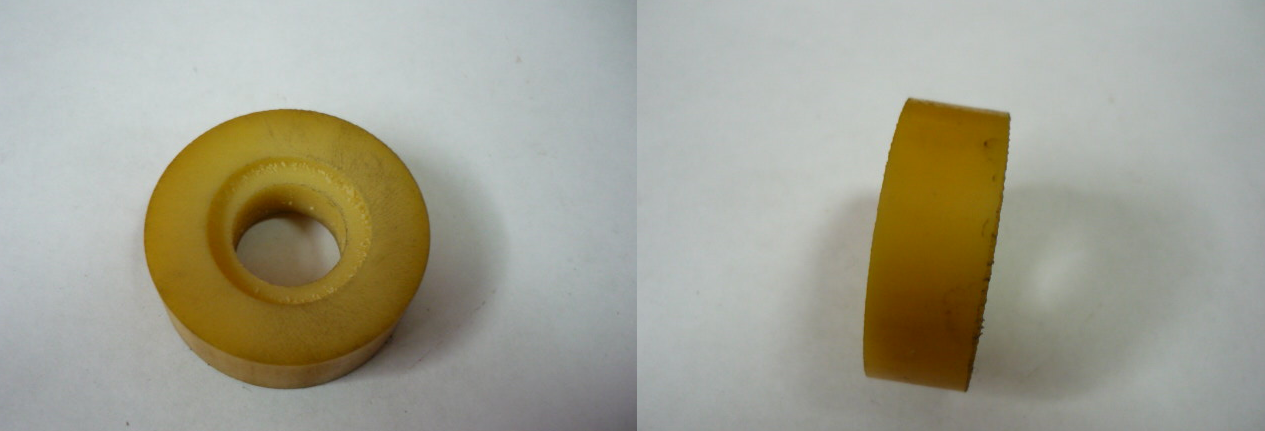 Код из 1САртикулНаименование/ Бренд/ПоставщикГабаритыД*Ш*В,ммМасса,грМатериалМесто установки/НазначениеF0044216нетРолик смягчения удара на торцовочный агрегат  для Advantage 500D=40 d=17H=1410РезинаКромкооблицовочный станок  Advantage 500F0044216нетD=40 d=17H=1410РезинаКромкооблицовочный станок  Advantage 500F0044216нетXiaofengD=40 d=17H=1410РезинаКромкооблицовочный станок  Advantage 500